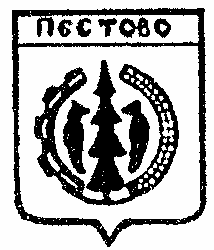 Российская ФедерацияНовгородская областьПестовский районАДМИНИСТРАЦИЯ УСТЮЦКОГО СЕЛЬСКОГО ПОСЕЛЕНИЯПОСТАНОВЛЕНИЕот  18.02.2021  № 13д. УстюцкоеО внесении изменений в Перечень муниципальных программУстюцкого сельского поселенияВ соответствии с Бюджетным кодексом Российской Федерации, Федеральным законом от 6 октября 2003 года № 131-ФЗ «Об общих принципах организации местного самоуправления  в Российской Федерации», областным законом  от 30.06.2014 № 582-ОЗ «О закреплении за сельскими поселениями Новгородской области вопросов местного значения», Порядком принятия решения о разработке муниципальных программ Устюцкого сельского поселения, их формирования и реализации, утвержденным постановлением Администрации Устюцкого сельского поселения от 20.06.2014 № 33ПОСТАНОВЛЯЮ:Внести изменения в Перечень муниципальных программ Устюцкого сельского поселения, утвержденный постановлением Администрации Устюцкого сельского поселения  от 30.09.2014  № 70, дополнив его следующими строками таблицы:Опубликовать постановление в муниципальной газете «Информационный вестник Устюцкого сельского поселения».             Глава сельского поселения                       С.А.Удальцов12«Комплексное развитие территории Устюцкого сельского поселения  на  2022 год»Администрация Устюцкого сельского поселения2022